Publicado en Nueva York el 14/03/2024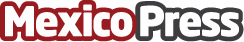 Natalia Denegri recibe el prestigioso Premio Callas en New York, por su labor periodística y filantrópicaLa periodista, conductora, productora y filántropa ítalo-argentina radicada en Estados Unidos fue premiada por su labor periodística y filantrópica en favor de las familias hispanas en territorio norteamericano, en un evento en el que participó el cónsul italiano en Nueva York, Cesare BiellerDatos de contacto:Marinellys Tremamunno www.tremamunno.com+393807532143Nota de prensa publicada en: https://www.mexicopress.com.mx/natalia-denegri-recibe-el-prestigioso-premio Categorías: Internacional Comunicación Televisión y Radio Celebraciones Premios http://www.mexicopress.com.mx